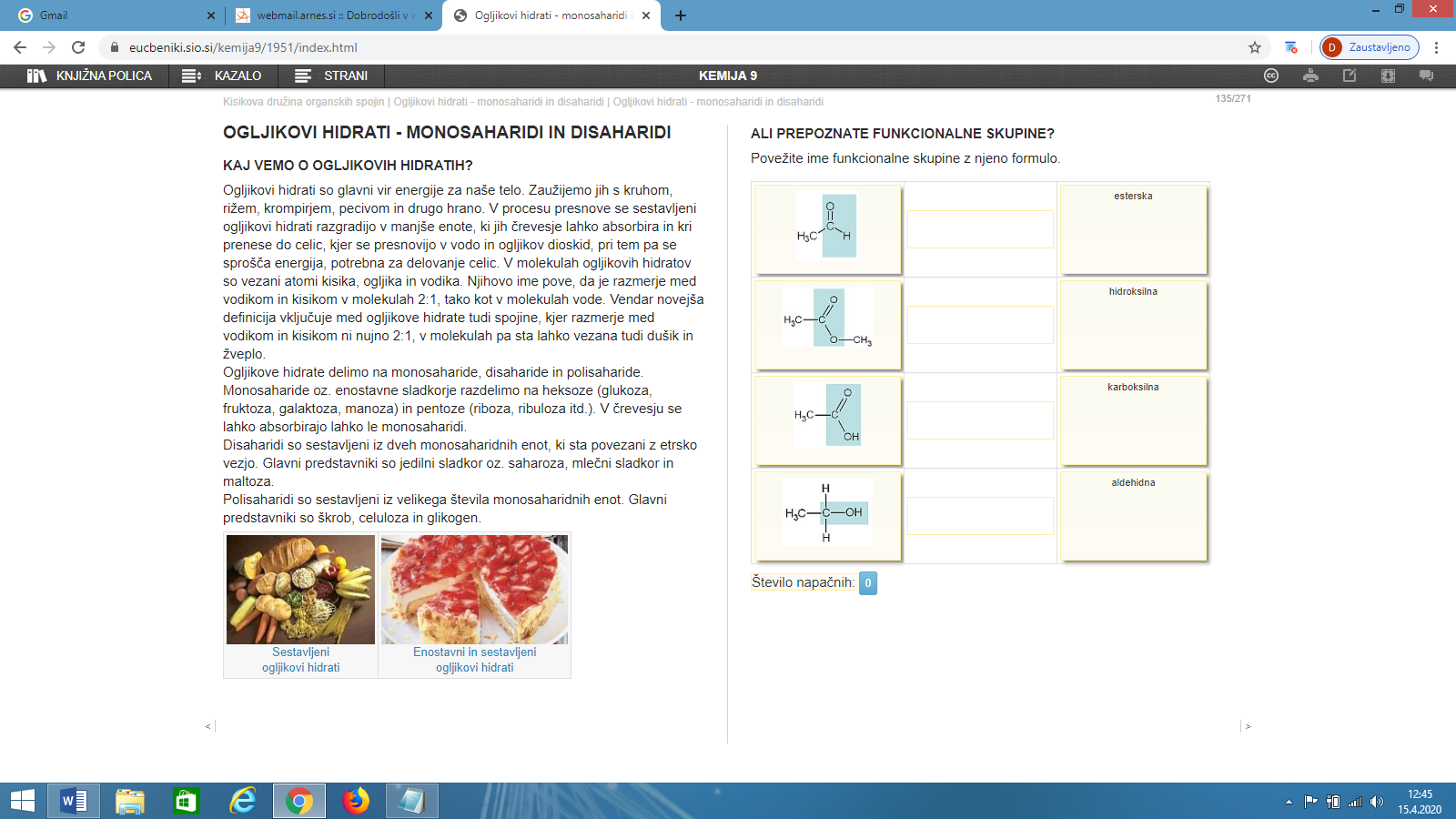 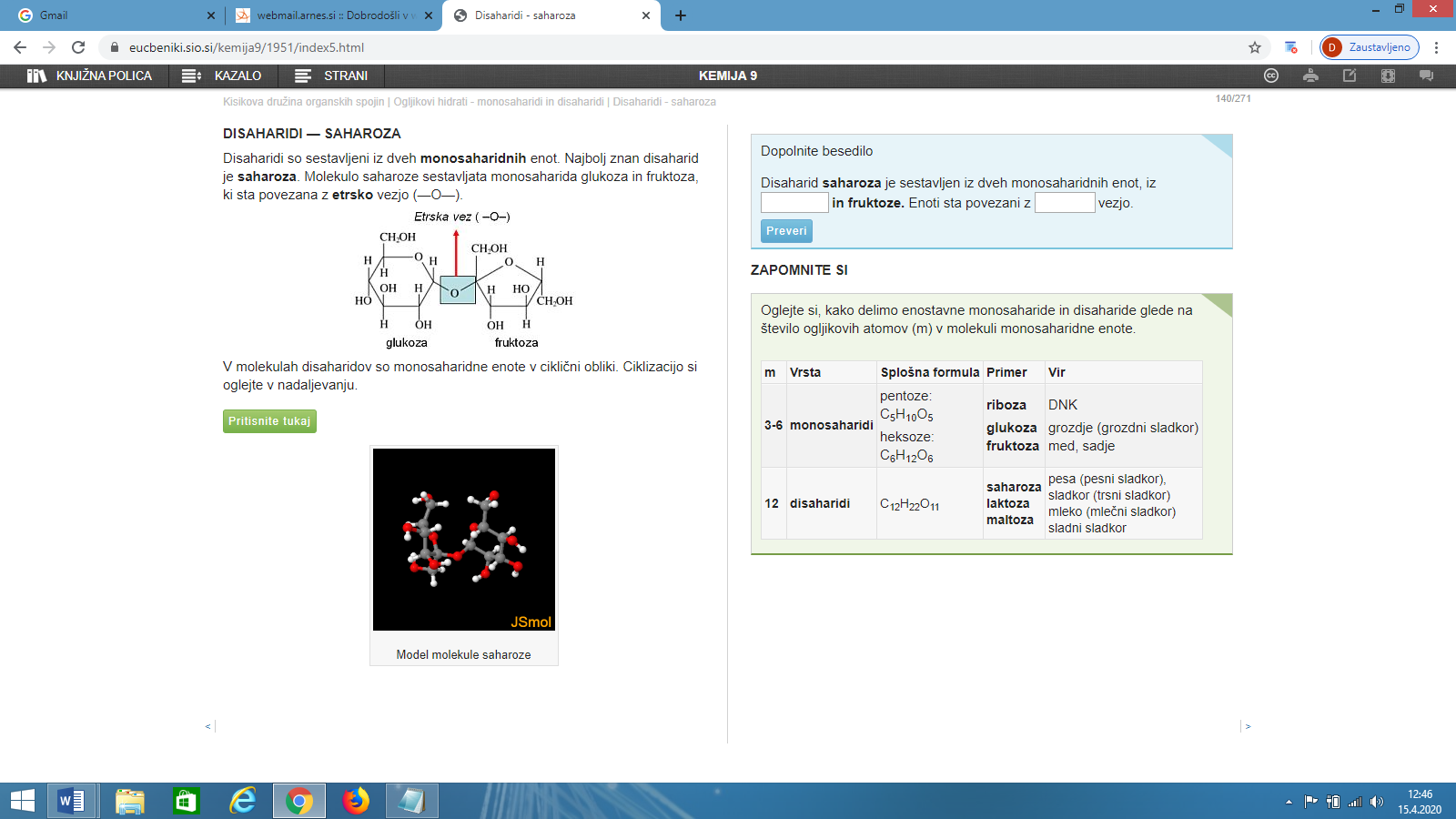 Vir: https://eucbeniki.sio.si/kemija9/1951/index5.html